Plan de formationChacun remplit les différentes formations qu’il a suivies et celles qu’il souhaiterait suivre. Une courte description de la raison pour avoir suivi la formation est la bienvenue.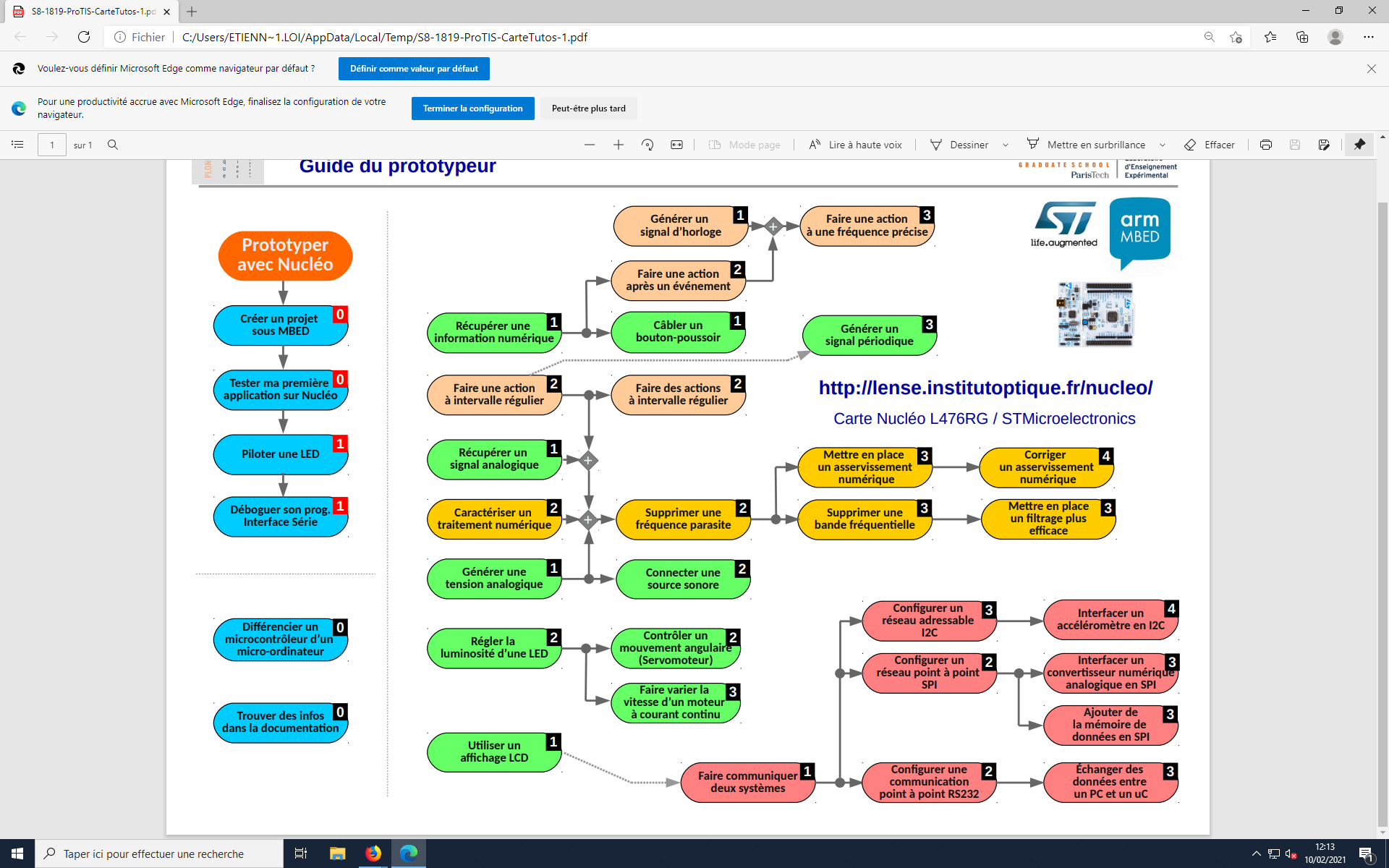 Mohamed:Ali:Zakariae:Vincent:Etienne: